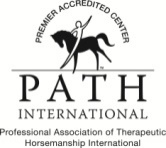            Equine-Assisted Therapy Program Packet Contents				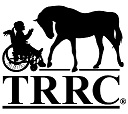 Thank you for your interest in the EAT Program at the Therapeutic and Recreational Riding Center, Inc. (TRRC), a premier accredited program through the Professional Association of Therapeutic Horsemanship International (PATH).Enclosed you will find the forms necessary for Equine-Assisted Therapeutic sessions. 		Forms in Packet:Equine-Assisted Therapeutic Participant ContractParticipant Application and Health History (2 pages)Authorization for Emergency Medical TreatmentParticipant Behavior ContractFire Evacuation ProcedureCaregiver Information SheetContact Information SheetMembership Application Membership is optionalMembership donation fees along with grants and fundraisers subsidize 50% of program services.  We deeply appreciate your donation, large or small.  Your membership donation will help fund scholarships, purchase/maintain equipment, equine support, maintain/upgrade facilities and bring smiles to our many riders and their families.TRRC, Inc. is a 501(c) (3) non-profit charitable organization.  In an effort to keep costs at a minimum for our riders, TRRC, Inc. depends on the volunteer efforts of riders’ family and friends.  The Center is always in need of volunteers to donate an hour or two (or more) each week.Volunteers can help in many ways, depending on their interest and skills, and on the needs of the Center.  Leading, side-walking, grooming and tacking the horses; stable management, fund-raising, special events and office work all offer excellent volunteer opportunities.  Training, support and social events are available.  If you are interested or know anyone who might be, please contact TRRC, Inc. at 410-489-5100.TRRC, Inc. is a Premier Accredited Program through the Professional Association of Therapeutic Horsemanship International (PATH) and is a member of the Federation of Riding for the Disabled International.We are a smoke, alcohol, and drug-free environment!